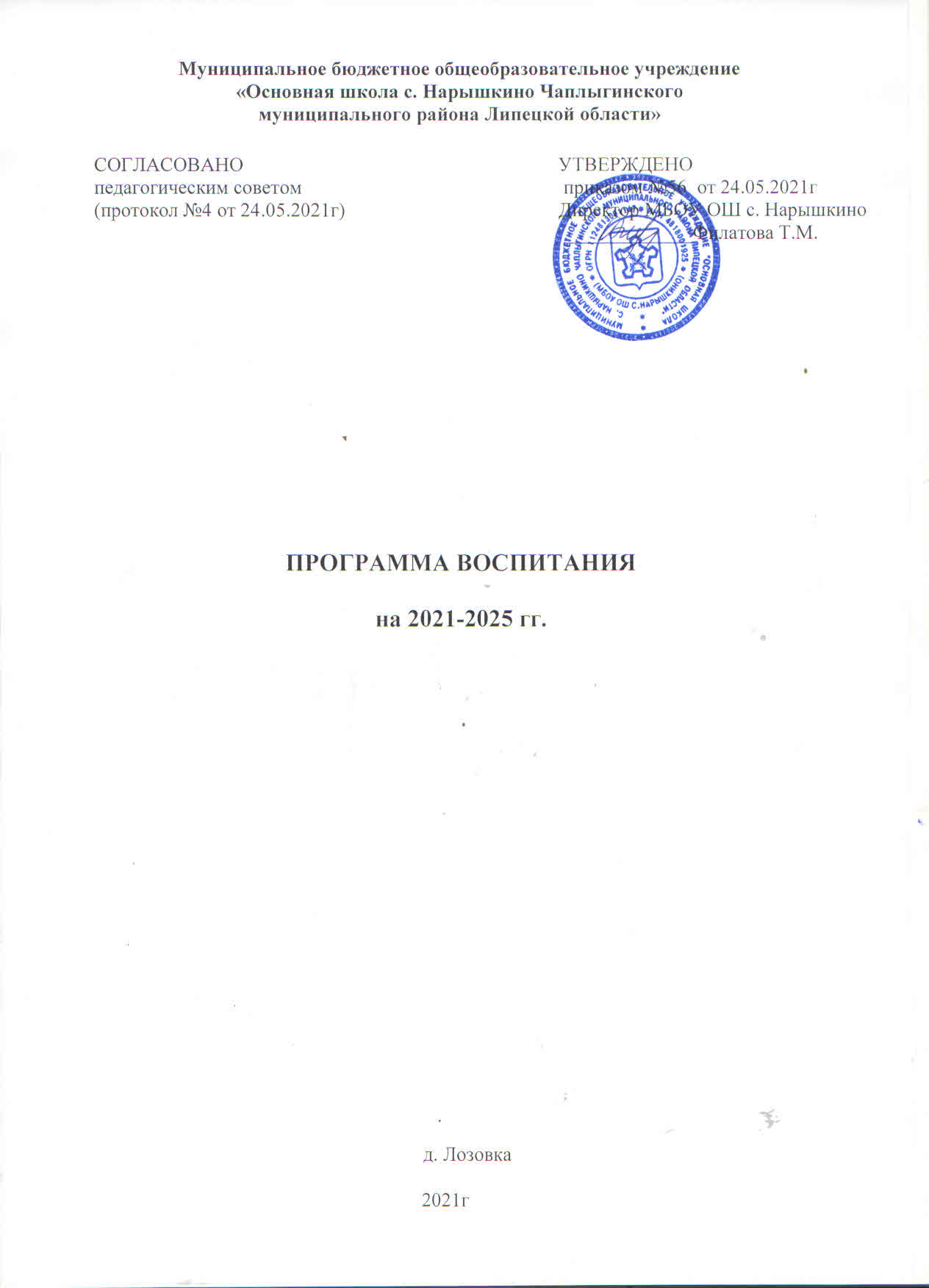 ПОЯСНИТЕЛЬНАЯ ЗАПИСКАПрограмма воспитания МБОУ ОШ с. Нарышкино (далее – Программа) разработана в соответствии с методическими рекомендациями «Примерная программа воспитания», утвержденной 02.06.2020 года на заседании Федерального учебно-методического объединения по общему образованию, с Федеральными государственными образовательными стандартами (далее – ФГОС) общего образования.Данная программа направлена на приобщение обучающихся к российским традиционным духовным ценностям, правилам и нормам поведения в российском обществе, а так же решение проблем гармоничного вхождения школьников в социальный мир и налаживания ответственных взаимоотношений с окружающими их людьми.Воспитательная программа является обязательной частью основной образовательной программы МБОУ ОШ с. Нарышкино и призвана помочь всем участникам образовательного процесса реализовать воспитательный потенциал совместной деятельности и тем самым сделать школу воспитывающей организацией.Вместе с тем, Программа призвана обеспечить достижение обучающимся личностных результатов, определенные ФГОС: формировать у них основы российской идентичности; готовность к саморазвитию; мотивацию к познанию и обучению; ценностные установки и социально-значимые качества личности; активное участие в социально-значимой деятельности школы.Данная программа воспитания показывает систему работы с обучающимися в школе.ОСОБЕННОСТИ ОРГАНИЗУЕМОГО В ШКОЛЕ ВОСПИТАТЕЛЬНОГО ПРОЦЕССАПроцесс воспитания в МБОУ ОШ с. Нарышкино основывается на следующих принципах:           - Приоритет безопасности ребенка - неукоснительное соблюдение законности и прав семьи и ребенка, соблюдения конфиденциальности информации о ребенке и семье, а так же при нахождении его в образовательной организации;Совместное решение личностно и общественно значимых проблем - личностные и общественные проблемы являются основными стимулами развития школьника, а воспитание - это педагогическая поддержка процесса развития личности обучающегося, организация основных совместных дел обучающихся и педагогических работников как предмета совместной заботы и взрослых, и обучающихся;Системно-деятельностная организация воспитания - интеграция содержания различных видов деятельности обучающихся осуществляется на основе базовых национальных ценностей, системности, целесообразности и не шаблонности воспитания как условия его эффективности;Полисубъектность воспитания и социализации - обучающийся включены в различные виды социальной, информационной, коммуникативной активности, в содержании которых присутствуют разные, нередко противоречивые ценности и мировоззренческие установки, поэтому деятельность нашего образовательного учреждения, всего педагогического коллектива в организации социально-педагогического партнерства является ведущей, определяющей ценности, содержание, формы и методы воспитания и социализации обучающихся в учебной, вне учебной, внешкольной, общественно значимой деятельности;Событийность - реализация процесса воспитания главным образом через создание в школе детско-взрослых общностей, которые бы объединяли детей и педагогов яркими и содержательными событиями, общими совместными делами как предмета совместной заботы и взрослых, и детей;Ориентация на идеал - воспитание всегда ориентировано на определенный идеал, который являет собой высшую цель стремлений, деятельности воспитания и самовоспитания, духовно-нравственного развития личности. В нашей школе формирование жизненных идеалов, помогает найти образы для подражания в рамках гражданско - патриотического воспитания, музейной педагогике, что позволяет обучающимся сопоставить свои жизненные приоритеты с духовной высотой, героизмом идеала;Диалогическое общение - предусматривает его организацию средствами равноправного межсубъектного диалога: подростка со сверстниками, родителями, учителем и другими значимыми взрослыми;Психологическая комфортная среда - ориентир на создание в образовательной организации для каждого ребенка и взрослого позитивных эмоций и доверительных отношений, конструктивного взаимодействия школьников и педагогов;Следование нравственному примеру - содержание учебного процесса, вне учебной и внешкольной деятельности наполняется примерами нравственного поведения, особое значение для духовно-нравственного развития обучающегося имеет пример учителя, его внешний вид, культура общения и т. д;Основными традициями воспитания в МБОУ ОШ с. Нарышкино являются следующие:Ключевые общешкольные дела, через которые осуществляется интеграциявоспитательных усилий педагогов;коллективная разработка, коллективное планирование, коллективное проведение и коллективный анализ их результатов;ступени социального роста обучающихся (от пассивного наблюдателя до участника, от участника до организатора, от организатора до лидера того или иного дела);конструктивное межличностное, межклассное и межвозврастное взаимодействие обучающихся, а также их социальная активность;ориентация на формирование, создание и активизацию ученического самоуправления, как на уровне класса, так и на уровне школы, на создание детских общественных формирований в рамках реализации подпрограмм «Время выбрало нас» и «Лестница моего успеха», на установление в них доброжелательных и товарищеских взаимоотношений;формирование корпуса классных руководителей, реализующего по отношению к обучающимся защитную, личностно развивающую, организационную, посредническую (в том числе и в разрешении конфликтов) функции и т.д.ЦЕЛЬ И ЗАДАЧИ ВОСПИТАНИЯСовременный национальный идеал личности, воспитанной в новой российской общеобразовательной школе, – это высоконравственный, творческий, компетентный гражданин России, принимающий судьбу Отечества как свою личную, осознающей ответственность за настоящее и будущее своей страны, укорененный в духовных и культурных традициях российского народа.Исходя из этого, общей целью воспитания в МБОУ ОШ с. Нарышкино является формирование у обучающихся духовно-нравственных ценностей, способности к осуществлению ответственного выбора собственной индивидуальной образовательной траектории, способности к успешной социализации в обществе.Данная цель ориентирует педагогов, в первую очередь, на обеспечение позитивной динамики развития личности ребенка, а не только на обеспечение соответствия его личности единому стандарту. Сотрудничество, партнерские отношения педагога и обучающегося, сочетание усилий педагога по развитию личности ребенка и усилий самого ребенка по своему саморазвитию - являются важным фактором успеха в достижении поставленной цели в связи с этим важно.Достижению поставленной цели воспитания обучающихся будет способствовать решение следующих основных задач:поддерживать традиции образовательной организации и инициативы по созданию новых в рамках уклада школьной жизни, реализовывать воспитательные возможности общешкольных ключевых дел,реализовывать воспитательный потенциал и возможности школьного урока, поддерживать использование интерактивных форм занятий с обучающимися на уроках;инициировать и поддерживать ученическое самоуправление – как на уровне школы, так и на уровне классных сообществ; их коллективное планирование, организацию, проведение и анализ самостоятельно проведенных дел и мероприятий;инициировать и поддерживать деятельность детских общественных организаций (РДШ);вовлекать обучающихся в кружки, секции, клубы, студии и иные объединения, работающие по школьным программам внеурочной деятельности, реализовывать их воспитательные возможности;организовывать профориентационную работу с обучающимися;реализовывать потенциал классного руководства в воспитании обучающихся, поддерживать активное участие классных сообществ в жизни школы, укрепление коллективных ценностей школьного сообщества;развивать предметно-эстетическую среду школы и реализовывать ее воспитательные возможности, формирование позитивного уклада школьной жизни и положительного имиджа и престижа Школы;организовать работу с семьями обучающихся, их родителями или законными представителями, направленную на совместное решение проблем личностного развития обучающихся.Конкретизация общей цели воспитания применительно к возрастным особенностям школьников позволяет выделить в ней следующие целевые приоритеты, соответствующие трем уровням общего образования. Это то, чему предстоит уделять первостепенное, но не единственное внимание:В воспитании детей младшего школьного возраста (уровень начального общего образования) таким целевым приоритетом является создание благоприятных условий для:усвоения младшими школьниками социально значимых знаний – знаний основных норм и традиций того общества, в котором они живут,самоутверждения их в своем новом социальном статусе - статусе школьника, то есть научиться соответствовать предъявляемым к носителям данного статуса нормам и принятым традициям поведения школьникаразвития умений и навыков социально значимых отношений школьников младших классов и накопления ими опыта осуществления социально значимых дел в дальнейшем.К наиболее важным знаниям, умениям и навыкам для этого уровня, относятся следующие:быть любящим, послушным и отзывчивым сыном (дочерью), братом (сестрой), внуком (внучкой); уважать старших и заботиться о младших членах семьи; выполнять посильную для ребенка домашнюю работу, помогать старшим;быть трудолюбивым, следуя принципу «делу — время, потехе — час» как в учебных занятиях, так и в домашних делах, доводить начатое дело до конца;знать и любить свою Родину – свой родной дом, двор, улицу, поселок, свою страну;беречь и охранять природу (ухаживать за комнатными растениями в классе или дома, заботиться о своих домашних питомцах и, по возможности, о бездомных животных в своем дворе; подкармливать птиц в морозные зимы; не засорять бытовым мусором улицы, леса, водоемы);проявлять миролюбие — не затевать конфликтов и стремиться решать спорные вопросы, не прибегая к силе;стремиться узнавать что-то новое, проявлять любознательность, ценить знания;быть вежливым и опрятным, скромным и приветливым;соблюдать правила личной гигиены, режим дня, вести здоровый образ жизни;уметь сопереживать, проявлять сострадание к попавшим в беду; стремиться устанавливать хорошие отношения с другими людьми; уметь прощать обиды, защищать слабых, по мере возможности помогать нуждающимся в этом людям; уважительно относиться к людям иной национальной или религиозной принадлежности, иного имущественного положения, людям с ограниченными возможностями здоровья;быть уверенным в себе, открытым и общительным, не стесняться быть в чем-то непохожим на других ребят; уметь ставить перед собой цели и проявлять инициативу, отстаивать свое мнение и действовать самостоятельно, без помощи старших.В воспитании детей подросткового возраста (уровень основного общего образования) таким приоритетом является создание благоприятных условий для:становления	собственной жизненной позиции подростка, его собственных ценностных ориентаций;утверждения себя как личность в системе отношений, свойственных взрослому миру;развития социально значимых отношений школьников, и, прежде всего, ценностных отношений:к семье как главной опоре в жизни человека и источнику его счастья;к труду как основному способу достижения жизненного благополучия человека, залогу его успешного профессионального самоопределения и ощущения уверенности в завтрашнем дне;к своему отечеству, своей малой и большой Родине, как месту, в котором человек вырос и познал первые радости и неудачи, которая завещана ему предками и которую нужно оберегать;к природе как источнику жизни на Земле, основе самого ее существования, нуждающейся в защите и постоянном внимании со стороны человека;к миру как главному принципу человеческого общежития, условию крепкой дружбы, налаживания отношений с коллегами по работе в будущем и создания благоприятного микроклимата в своей собственной семье;к знаниям как интеллектуальному ресурсу, обеспечивающему будущее человека, как результату кропотливого, но увлекательного учебного труда;к культуре как духовному богатству общества и важному условию ощущения человеком полноты проживаемой жизни, которое дают ему чтение, музыка, искусство, театр, творческое самовыражение;к здоровью как залогу долгой и активной жизни человека, его хорошего настроения и оптимистичного взгляда на мир;к окружающим людям как безусловной и абсолютной ценности, как равноправным социальным партнерам, с которыми необходимо выстраивать доброжелательные и взаимно поддерживающие отношения, дающие человеку радость общения и позволяющие избегать чувства одиночества;к самим себе как хозяевам своей судьбы, самоопределяющимся и самореализующимся личностям, отвечающим за свое собственное будущее.Работа педагогов по реализации данной программы, направленная на достижение поставленной цели, позволит обучающему получить необходимые социальные навыки, которые помогут ему лучше ориентироваться в сложном мире человеческих взаимоотношений, эффективнее налаживать коммуникацию с окружающими, увереннее себя чувствовать во взаимодействии с ними, продуктивнее сотрудничать с людьми разных возрастов и разного социального положения, смелее искать и находить выходы из трудных жизненных ситуаций, осмысленнее выбирать свой жизненный путь в сложных поисках счастья для себя и окружающих его людей.Планомерная реализация поставленных задач позволит организовать в школе интересную и событийно насыщенную жизнь детей и педагогов, что станет эффективным способом профилактики антисоциального поведения школьников.ВИДЫ, ФОРМЫ И СОДЕРЖАНИЕ ДЕЯТЕЛЬНОСТИРеализация цели и задач данной программы воспитания осуществляется в рамках следующих направлений - модулях воспитательной работы школы.3.1. Модуль «Ключевые общешкольные дела»Ключевые дела – это главные традиционные общешкольные дела, мероприятия, организуемых педагогами для детей и которые обязательно планируются, готовятся, проводятся и анализируются совестно с детьми. Это комплекс коллективных творческих дел, объединяющих учеников вместе с педагогами в единый коллектив. В этих делах и мероприятиях принимает участие большая часть школьников.Ключевые дела способствуют интенсификации общения детей и взрослых, ставят их в ответственную позицию к происходящему в школе. В образовательной организации используются следующие формы работы.На внешкольном уровне:социальные проекты – совместно разрабатываемые и реализуемые школьниками и педагогами комплексы дел разной направленности, ориентированные на преобразование окружающего социума;дискуссионные площадки для обучающихся, педагогов, родителей, в рамках которых обсуждаются поведенческие, нравственные, социальные, проблемы, касающиеся жизни школы и села;проводимые для жителей и организуемые совместно с родителями учащихся спортивные, творческие состязания, праздники и др., которые открывают возможности для творческой самореализации школьников и включают их в деятельную заботу об окружающих.На школьном уровне:общешкольные праздники – ежегодно проводимые творческие дела и мероприятия (театрализованные, музыкальные, литературные и т.п.), связанные со значимыми для детей и педагогов знаменательными датами, как на уровне школы, так и  на уровне села, региона, России, в которых участвуют все классы школы;торжественные ритуалы, связанные с переходом учащихся на следующую ступень образования, символизирующие приобретение ими новых социальных статусов в школе и развивающие школьную идентичность детей, а так же связанные с героико-патриотическим воспитанием;церемонии награждения (по итогам года) школьников и педагогов за активное участие в жизни школы, защиту чести школы в конкурсах, соревнованиях, олимпиадах, значительный вклад в развитие школы. Это способствует поощрению социальной активности детей, развитию позитивных межличностных отношений между педагогами и воспитанниками, формированию чувства доверия и уважения друг к другу.На уровне классов:выбор и делегирование представителей классов в общешкольные органы самоуправления;участие школьных классов в реализации общешкольных ключевых дел;проведение в рамках класса итогового анализа детьми общешкольных ключевых дел, участие представителей классов в итоговом анализе проведенных дел на уровне общешкольных советов дела;участие в организации и проведении  мероприятий и  дел, направленных на сплочение класса, на реализацию плана деятельности выборного органа ученического самоуправления класса.На индивидуальном уровне:вовлечение, по возможности, каждого ребенка в ключевые дела школы в одной из возможных для них ролей: активный участник, инициатор, организатор, лидер;индивидуальная помощь ребенку (при необходимости) в освоении навыков организации, подготовки, проведения и анализа ключевых дел;наблюдение за поведением ребенка в ситуациях подготовки, проведения и анализа ключевых дел, за его отношениями со сверстниками, старшими и младшими школьниками, с педагогами и другими взрослыми;при необходимости коррекция поведения ребенка через частные беседы с ним, через включение его в совместную работу с другими детьми, которые могли бы стать хорошим примером для ребенка, через предложение взять в следующем ключевом деле на себя роль ответственного за тот или иной фрагмент общей работы.Модуль «Классное руководство»Осуществляя работу с классом, педагог организует:работу с классным коллективом;индивидуальную работу с учащимися вверенного ему класса;работу с учителями, преподающими в данном классе;работу с родителями учащихся или их законными представителямиРабота с классным коллективом:инициирование, мотивация и поддержка участия класса в общешкольных ключевых делах, осуществление педагогического сопровождения и оказание необходимой помощи детям в их подготовке, проведении и анализе;педагогическое сопровождение ученического самоуправления класса, детской социальной активности, в том числе и РДШ;поддержка детских инициатив и их педагогическое сопровождение;организация и проведение совместных дел с учащимися вверенного ему класса, их родителей; интересных и полезных для личностного развития ребенка (интеллектуально-познавательной, гражданско-патриотической, героико-патриотической, трудовой, спортивно-оздоровительной, духовно-нравственной, творческой, профориентационной и др. направленности), позволяющие:вовлечь в них детей с самыми разными потребностями и тем самым дать им возможность самореализоваться в них,установить и упрочить доверительные отношения с учащимися класса, стать для них значимым взрослым, задающим образцы поведения в обществе;проведение классных часов как часов плодотворного и доверительного общения педагога и школьников, основанных на принципах уважительного отношения к личности ребенка, поддержки активной позиции каждого ребенка в беседе, предоставления школьникам возможности обсуждения и принятия решений по обсуждаемой проблеме, создания благоприятной среды для общения;сплочение коллектива класса через:игры и тренинги на сплочение и командообразование, развитие самоуправленческих начал и организаторских, лидерских качеств, умений и навыков;походы и экскурсии, организуемые классными руководителями совместно с родителями;празднование в классе дней рождения детей, включающие в себя подготовленные поздравления, сюрпризы, творческие подарки и розыгрыши и т. д.;регулярные внутри классные «огоньки» и творческие дела, дающие каждому школьнику возможность рефлексии собственного участия в жизни класса.мотивация исполнения существующих и выработка совместно с обучающимися новых законов класса, помогающих детям освоить нормы и правила общения, которым они должны следовать в школе в рамках уклада школьной жизни.Индивидуальная работа с учащимися:изучение особенностей личностного развития учащихся класса через наблюдение за поведением школьников в их повседневной жизни, в специально создаваемых педагогических ситуациях, в играх, погружающих ребенка в мир человеческих отношений, в организуемых педагогом беседах по тем или иным нравственным проблемам; результаты наблюдения сверяются с результатами бесед классного руководителя с родителями школьников, с преподающими в его классе учителями, а также (при необходимости) – со школьным психологом;поддержка ребенка в решении важных для него жизненных проблем (налаживание взаимоотношений с одноклассниками или учителями, выбор профессии, вуза и дальнейшего трудоустройства, успеваемость и т.п.), когда каждая проблема трансформируется классным руководителем в задачу для школьника, которую они совместно стараются решить;индивидуальная работа со школьниками класса, направленная на заполнение ими личных портфолио, в которых дети не просто фиксируют свои учебные, творческие, спортивные, личностные достижения, но и в ходе индивидуальных неформальных бесед с классным руководителем в начале каждого года планируют их, а в конце года – вместе анализируют свои успехи и неудачи;мотивация ребенка на участие в жизни класса, школы, на участие в общественном детском/молодежном движении и самоуправлении;мотивация школьников совместно с учителями-предметниками на участие в конкурсном и олимпиадном движении.Работа с учителями, преподающими в классе:регулярные консультации классного руководителя с учителями-предметниками, направленные на формирование единства мнений и требований педагогов по ключевым вопросам воспитания, на предупреждение и разрешение конфликтов между учителями и учащимися;проведение мини-педсоветов, направленных на решение конкретных проблем класса и интеграцию воспитательных влияний на школьников;привлечение учителей к участию во внутри классных делах, дающих педагогам возможность лучше узнавать и понимать своих учеников, увидев их в иной, отличной от учебной, обстановке;привлечение учителей к участию в родительских собраниях класса для объединения усилий в деле обучения и воспитания детей.Работа с родителями учащихся или их законными представителями:регулярное информирование родителей о школьных успехах и проблемах их детей, о жизни класса в целом;помощь родителям школьников или их законным представителям в регулировании отношений между ними, администрацией школы и учителями-предметниками;организация родительских собраний, происходящих в режиме обсуждения наиболее острых проблем обучения и воспитания школьников;создание и организация работы родительских комитетов классов, участвующих в управлении образовательной организацией и решении вопросов воспитания и обучения их детей;привлечение членов семей школьников к организации и проведению дел класса;организация на базе класса семейных праздников, конкурсов, соревнований, направленных на сплочение семьи и школы. Модуль. «Курсы внеурочной деятельности»Внеурочная деятельность является составной частью учебно-воспитательного процесса и одной из форм организации свободного времени учащихся.Воспитание на занятиях школьных курсов внеурочной деятельности осуществляется преимущественно через:вовлечение школьников в интересную и полезную для них деятельность, которая предоставит им возможность самореализоваться в ней, приобрести социально значимые знания, развить в себе важные для своего личностного развития социально значимые отношения, получить опыт участия в социально значимых делах;формирование в кружках, которые могли бы объединять детей и педагогов общими позитивными эмоциями и доверительными отношениями друг к другу;создание в детских коллективах традиций, задающих их членам определенные социально значимые формы поведения;поддержку школьников с ярко выраженной лидерской позицией и установкой на сохранение и поддержание накопленных социально значимых традиций;поощрение педагогами детских инициатив и детского самоуправления. Реализация воспитательного потенциала курсов внеурочной деятельности происходит в рамках следующих выбранных школьниками ее видов.Познавательная деятельность. Курсы внеурочной деятельности, направленные на передачу школьникам социально значимых знаний, развивающие их любознательность, расширяющие их кругозор, позволяющие привлечь их внимание к экономическим, политическим, экологическим, гуманитарным проблемам нашего общества, формирующие их гуманистическое мировоззрение и научную картину мира.Художественное творчество. Курсы внеурочной деятельности, создающие благоприятные условия для самореализации школьников, направленные на раскрытие их творческих способностей, которые помогут им в дальнейшем принести пользу другим людям или обществу в целом; формирование чувства вкуса и умения ценить прекрасное, на воспитание ценностного отношения школьников к культуре и их общее духовно-нравственное развитие.Проблемно-ценностное общение. Курсы внеурочной деятельности, направленные на развитие коммуникативных и лидерских компетенций школьников, проектного мышления, воспитание у них культуры общения, развитие умений слушать и слышать других, уважать чужое мнение и отстаивать свое собственное, терпимо относиться к разнообразию взглядов людей, на развитие самостоятельности и ответственности школьников.Туристско-краеведческая деятельность. Курсы внеурочной деятельности, направленные на воспитание у школьников любви к своему краю, культуре, природе, его истории, чувства гордости за свою малую Родину и Россию.Спортивно-оздоровительная деятельность. Курсы внеурочной деятельности, направленные на физическое развитие школьников, пропаганду физической культуры и спорта, развитие их ценностного отношения к своему здоровью, мотивацию и побуждение к здоровому образу жизни, воспитание силы воли, ответственности, формирование установок на защиту слабых.Трудовая деятельность. Курсы внеурочной деятельности, направленные на развитие творческих способностей школьников, воспитание у них трудолюбия и уважительного отношения к физическому труду, формирование у них навыков само обслуживающего труда.Игровая деятельность. Курсы внеурочной деятельности, направленные на раскрытие творческого, умственного и физического потенциала школьников, развитие у них навыков конструктивного общения, умений работать в команде. Модуль «Школьный урок»Реализация школьными педагогами воспитательного потенциала урока предполагает следующее:установление доверительных отношений между учителем и его учениками, способствующих позитивному восприятию учащимися требований и просьб учителя, привлечению их внимания к обсуждаемой на уроке информации, активизации их познавательной деятельности;побуждение школьников соблюдать на уроке общепринятые нормы поведения, правила общения со старшими (учителями) и сверстниками (обучающимися), принципы учебной дисциплины и самоорганизации;привлечение внимания школьников к ценностному аспекту изучаемых на уроках явлений, организация их работы с получаемой на уроке социально значимой информацией – инициирование ее обсуждения, высказывания учащимися своего мнения по ее поводу, выработки своего к ней отношения;использование воспитательных возможностей содержания учебного предмета через демонстрацию детям примеров ответственного, гражданского поведения, проявления человеколюбия и добросердечности, через подбор соответствующих текстов для чтения, задач для решения, проблемных ситуаций для обсуждения в классе;применение на уроке интерактивных форм работы учащихся: интеллектуальных, деловых, ситуационных игр, стимулирующих познавательную мотивацию школьников; дискуссий, которые дают учащимся возможность приобрести опыт ведения конструктивного диалога; групповой работы или работы в парах, которые учат школьников командной работе и взаимодействию с другими детьми;включение в урок игровых процедур, которые помогают поддержать мотивацию детей к получению знаний, налаживанию позитивных межличностных отношений в классе, помогают установлению доброжелательной атмосферы во время урока;организация шефства, наставничества мотивированных и эрудированных учащихся над их неуспевающими одноклассниками, дающего школьникам социально значимый опыт сотрудничества и взаимной помощи;инициирование и поддержка исследовательской деятельности школьников в рамках реализации ими индивидуальных и групповых исследовательских проектов, что даст школьникам возможность приобрести навык самостоятельного решения теоретической проблемы, навык генерирования и оформления собственных идей, навык уважительного отношения к чужим идеям, оформленным в работах других исследователей, навык публичного выступления перед аудиторией, аргументирования и отстаивания своей точки зрения. Модуль «Самоуправление»Поддержка детского ученического самоуправления в школе помогает педагогам воспитывать в детях инициативность, самостоятельность, ответственность, трудолюбие, чувство собственного достоинства, а школьникам – предоставляет широкие возможности для самовыражения и самореализации. Это то, что готовит их к взрослой жизни.Поскольку учащимся не всегда удается самостоятельно организовать свою деятельность, то классные руководители должны осуществлять педагогическое сопровождение на уровне класса, а на уровне школы назначается куратор развития ученического самоуправления.Ученическое самоуправление в МБОУ ОШ с. Нарышкино осуществляется следующим образом.На уровне школы:через деятельность выборного Совета учащихся, создаваемого для учета мнения школьников по вопросам управления образовательной организацией и принятия административных решений, затрагивающих их права и законные интересы;через работу постоянно действующих секторов по направлениям деятельности, инициирующих и организующих проведение личностно значимых для школьников событий (соревнований, конкурсов, фестивалей, капустников, флешмобов и  т.п.), отвечающих за проведение тех или иных конкретных мероприятий, праздников, вечеров, акций и т. п.На уровне классов:через деятельность выборных Советов класса, представляющих интересы класса в общешкольных делах и призванных координировать его работу с работой общешкольных органов самоуправления и классных руководителей;через деятельность выборных органов самоуправления, отвечающих за различные направления работы класса.На индивидуальном уровне:через вовлечение школьников с 1 по 9 класс в деятельность ученического самоуправления: планирование, организацию, проведение и анализ общешкольных и внутри классных дел;через реализацию обучающимися, взявшими на себя соответствующую роль, функций по контролю за порядком и чистотой в классе, уходом за классной комнатой, комнатными растениями и т. п. Модуль «РДШ».Деятельность школьного отделения РДШ направлена на воспитание подрастающего поколения, развитие детей на основе их интересов и потребностей, а также организацию досуга и занятости школьников. Участником школьного отделения РДШ может стать любой школьник старше 8 лет. Дети и родители самостоятельно принимают решение об участии в проектах РДШ.РДШ развивает социальную направленность личности обучающегося, привлекает школьников к различным видам активности, формирует благоприятный микро- климат для детей в школе, семье, ближайшем социальном окружении.Воспитание в РДШ осуществляется через направления:Личностное развитие – участие в городских, региональных или российских творческих конкурсах: рисунка, вокала, ораторского мастерства, дающих детям возможность получить важный для их личностного развития опыт деятельности, направленной на помощь другим людям, своей школе, обществу в целом; развить в себе такие качества как забота, уважение, умение сопереживать, умение общаться, слушать и слышать других; на популяризацию профессий направлены уроки «ПроеКТОрия»; любовь к здоровому образу жизни прививается на соревнованиях «Веселые старты», ГТО;Гражданская активность - волонтеры участвуют в мероприятиях, посвященных Победе и другим событиям, отправляются в социальные и экологические рейды и десанты; оказывают посильную помощь пожилым людям; осуществляют совместную работу с учреждениями социальной сферы (проведение культурно-просветительских и развлекательных мероприятий для посетителей этих учреждений, помощь в благо- устройстве территории данных учреждений и т.п.), дающих ребенку возможность по- лучить социально значимый опыт гражданского поведения.Военно-патриотическое направление – деятельность отрядов юных инспекторов дорожного движения и т. д.Информационно-медийное направление - объединяет ребят, участвующих в работе школьных редакций, детского радио; создании и поддержке интернет-странички школы и РДШ в соц. сетях, организации деятельности школьного пресс-центра, в рамках Всероссийской медиа-школы они учатся писать статьи, собирать фотоматериалы, вести блоги и сообщества в соц. сетях.Основными формами деятельности членов РДШ являются:участие в днях единых действий и в совместных социально значимых мероприятиях;коллективно-творческая деятельность, забота о старших и младших;информационно-просветительские мероприятия;разработка и поддержка инициативных проектов обучающихся;организация наставничества «Дети обучают детей» и др. Модуль «Профориентация»Совместная деятельность педагогов и школьников по направлению «профориентация» включает в себя профессиональное просвещение школьников; диагностику и консультирование по проблемам профориентации, организацию профессиональных проб школьников. Задача совместной деятельности педагога и ребенка – подготовить школьника к осознанному выбору своей будущей профессиональной деятельности.Создавая профориентационно значимые проблемные ситуации, формирующие готовность школьника к выбору, педагог актуализирует его профессиональное самоопределение, позитивный взгляд на труд в постиндустриальном мире, охватывающий не только профессиональную, но и вне профессиональную составляющие такой деятельности.Эта работа осуществляется через:профориентационные часы общения, направленные на подготовку школьника к осознанному планированию и реализации своего профессионального будущего;совместное с педагогами изучение интернет ресурсов, посвященных выбору профессий, прохождение профориентационного онлайн-тестирования, прохождение онлайн курсов по интересующим профессиям и направлениям образования;участие в работе всероссийских профориентационных проектов, созданных в сети интернет: просмотр лекций, решение учебно-тренировочных задач, участие в мастер-классах, посещение открытых уроков («Проектория»).3.8.  Модуль «Организация предметно - эстетической среды»Окружающая ребенка предметно-эстетическая среда МБОУ ОШ с. Нарышкино, при условии ее грамотной организации, обогащает внутренний мир обучающегося, способствует формированию у него чувства вкуса и стиля, создает атмосферу психологического комфорта, поднимает настроение, предупреждает стрессовые ситуации, способствует позитивному восприятию ребенком школы.Воспитывающее влияние на ребенка осуществляется через такие формы работы с предметно-эстетической средой школы как:оформление интерьера школьных помещений и их периодическая переориентация, которая может служить хорошим средством разрушения негативных установок школьников на учебные и вне учебные занятия;размещение на стенах образовательной организации регулярно сменяемых экспозиций: творческих работ школьников, позволяющих им реализовать свой творческий потенциал, фотоотчетов об интересных событиях, происходящих в образовательной организации (проведенных ключевых делах, интересных экскурсиях,  встречах с интересными людьми ит.п.);озеленение пришкольной территории, разбивка клумб, аллей, оборудование спортивных и игровых площадок, доступных и приспособленных для обучающихся разных возрастных категорий, оздоровительно-рекреационных зон, позволяющих разделить свободное пространство образовательной организации на зоны активного и тихого отдыха;благоустройство классных кабинетов, осуществляемое классными руководителями вместе с обучающимися своих классов, позволяющее им проявить свои фантазию и творческие способности и создающее повод для длительного общения классного руководителя со своими детьми;событийный дизайн – оформление пространства проведения конкретных событий образовательной организации (праздников, церемоний, торжественных линеек, творческих вечеров, выставок, собраний, конференций и т. п.);совместная с детьми разработка, создание и популяризация особой школьной символики (флаг школы, гимн школы, эмблема школы, логотип, элементы школьного костюма и т.п.), используемой в рамках образовательной организации, как в повседневности, так и в торжественные моменты жизни – во время праздников, торжественных церемоний, ключевых общешкольных дел и иных происходящих в жизни организации знаковых событий;регулярная организация и проведение конкурсов творческих проектов по благоустройству различных участков пришкольной территории;акцентирование внимания обучающихся посредством элементов предметно-эстетической среды (стенды, плакаты, инсталляции) на важных для воспитания ценностях образовательной организации, ее традициях, правилах.Модуль «Работа с родителями»Работа с родителями (законными представителями) обучающихся осуществляется для более эффективного достижения цели воспитания, которое обеспечивается согласованием позиций семьи и образовательной организации в данном вопросе.Работа с родителями или законными представителями обучающихся в МБОУ ОШ с. Нарышкино   осуществляется в рамках следующих видов и форм деятельности:На школьном уровне:общешкольный родительский комитет, участвующий в управлении образовательной организацией и решении вопросов воспитания и социализации их детей;родительские круглые столы, на которых обсуждаются вопросы возрастных особенностей детей, формы и способы доверительного взаимодействия родителей с детьми;родительские дни, во время которых родители могут посещать школьные учебные и внеурочные занятия для получения представления о ходе учебно-воспитательного процесса в образовательной организации;общешкольные родительские собрания, происходящие в режиме обсуждения наиболее острых проблем обучения и воспитания обучающихся;социальные сети и чаты, в которых обсуждаются интересующие родителей (законных представителей) вопросы, а также осуществляются виртуальные консультации педагогов.На уровне класса:классный родительский комитет, участвующий в решении вопросов воспитания и социализации детей их класса;родительские дни, во время которых родители могут посещать школьные учебные и внеурочные занятия для получения представления о ходе учебно-воспитательного процесса в образовательной организации;классные родительские собрания, происходящие в режиме обсуждения наиболее острых проблем обучения и воспитания, обучающихся класса;социальные сети и чаты, в которых обсуждаются интересующие родителей вопросы, а также осуществляются виртуальные консультации психологов и педагогов.На индивидуальном уровне:участие родителей в педагогических советах, собираемых в случае возникновения острых проблем, связанных с обучением и воспитанием конкретного ребенка;помощь со стороны родителей в подготовке и проведении общешкольных и внутри классных мероприятий воспитательной направленности;индивидуальное консультирование c целью координации воспитательных усилий педагогов и родителей (законных представителей).ОСНОВНЫЕ НАПРАВЛЕНИЯ САМОАНАЛИЗА ВОСПИТАТЕЛЬНОЙРАБОТЫСамоанализ организуемой в школе воспитательной работы осуществляется по выбранным самой школой направлениям и проводится с целью выявления основных проблем школьного воспитания и последующего их решения.Самоанализ осуществляется ежегодно силами самой образовательной организации с привлечением (при необходимости и по самостоятельному решению администрации образовательной организации) внешних экспертов.Основными принципами, на основе которых осуществляется самоанализ воспитательной работы в образовательной организации, являются:принцип гуманистической направленности осуществляемого анализа, ориентирующий экспертов на уважительное отношение, как к воспитанникам, так и к педагогам, реализующим воспитательный процесс;принцип приоритета анализа сущностных сторон воспитания, ориентирующий экспертов на изучение не количественных его показателей, а качественных – таких как содержание и разнообразие деятельности, характер общения и отношений между обучающимися и педагогами;принцип развивающего характера осуществляемого анализа, ориентирующий экспертов на использование его результатов для совершенствования воспитательной деятельности педагогов: грамотной постановки ими цели и задач воспитания, умелого планирования своей воспитательной работы, адекватного подбора видов, форм и содержания их совместной с обучающимися деятельности;принцип разделенной ответственности за результаты личностного развития школьников, ориентирующий экспертов на понимание того, что личностное развитие школьников – это результат как социального воспитания (в котором образовательная организация участвует наряду с другими социальными институтами), так и стихийной социализации и саморазвития обучающихся.Основными направлениями анализа организуемого в образовательной организации воспитательного процесса могут быть следующие:Результаты воспитания, социализации и саморазвития школьников.Критерием, на основе которого осуществляется данный анализ, является динамика личностного развития обучающихся каждого класса.Осуществляется анализ классными руководителями совместно с заместителем директора по воспитательной работе с последующим обсуждением его результатов на заседании методического объединения классных руководителей или педагогическом совете образовательной организации.Способом получения информации о результатах воспитания, социализации и саморазвития обучающихся является педагогическое наблюдение.Внимание педагогов сосредотачивается на следующих вопросах: какие прежде существовавшие проблемы личностного развития обучающихся удалось решить за минувший учебный год, какие проблемы, решить не удалось и почему; какие новые проблемы появились, над чем далее предстоит работать педагогическому коллективу.Состояние организуемой в школе совместной деятельности детей и взрослых.Критерием, на основе которого осуществляется данный анализ, является наличие в образовательной организации интересной, событийно насыщенной и личностно развивающей совместной деятельности детей и взрослых.Осуществляется анализ директором школы, классными руководителями, активом учащихся и представителями родительского комитета, хорошо знакомыми с деятельностью образовательной организации и класса.Способами получения информации о состоянии организуемой в школе совместной деятельности детей и взрослых могут быть беседы с обучающихся и их родителями (законных представителей), педагогами, лидерами ученического самоуправления, при необходимости – их анкетирование. Полученные результаты обсуждаются на заседании методического объединения классных руководителей или педагогическом совете школы.Внимание при этом сосредотачивается на вопросах, связанных с:качеством проводимых общешкольных ключевых дел;качеством совместной деятельности классных руководителей и их классов;качеством организуемой в школе внеурочной деятельности;качеством реализации личностно развивающего потенциала школьных уроков;качеством существующего в школе ученического самоуправления;качеством функционирующих на базе образовательной организации отделения РДШ, отряда ЮИД;качеством профориентационной работы образовательной организации;качеством работы медиа образовательной организации;качеством организации предметно-эстетической среды школы; - качеством взаимодействия образовательной организации и семей обучающихся.Итогом самоанализа организуемой в образовательной организации воспитательной работы является перечень выявленных проблем, над которыми предстоит работать педагогическому коллективу, и проект направленных на это управленческих решений.6. ПЛАН ВОСПИТАТЕЛЬНОЙ РАБОТЫ МБОУ ОШ с. Нарышкино НА 2021-2025 ГГ. Пояснительная записка.В соответствии с программой воспитания МБОУ ОШ с. Нарышкино на 2021-2025 гг. в центре воспитательного процесса находится личностное развитие обучающихся, формирование у них системных знаний о различных аспектах развития России и мира, приобщение к российским традиционным духовным ценностям, правилам и нормам поведения в российском обществе, формирование у них основ российской идентичности, ценностных установок и социально-значимых качеств личности; их активное участие в социально-значимой деятельности.Цель плана воспитательной работы на 2021-2025гг.:Обеспечение позитивной динамики развития личности ребенка посредством вовлечения его  в социально - значимую деятельность школы.Задачи:интеграция содержания различных видов деятельности обучающихся на основе системности, целесообразности и не шаблонности воспитательной работы;развитие и расширение сфер ответственности ученического самоуправления, как основы социализации, социальной адаптации, творческого развития каждого обучающегося;создание и педагогическая поддержка деятельности детских общественных организаций (РДШ);создание благоприятных условий для развития социально значимых отношений обучающихся как в классах, так и рамках образовательной организацией в целом;инициирование и поддержка участия классов в общешкольных ключевых делах, оказание необходимой помощи обучающимся в их подготовке, проведении и анализе;реализация воспитательных возможностей дополнительного образования и программ внеурочной деятельности;определение и реализация индивидуальных профессиональных маршрутов обучающихся 6-9 кл. в рамках пилотной апробации регионального проекта ранней профессиональной ориентации школьников 6−9 классов «Билет в будущее»;развитие ценностного отношения обучающихся и педагогов к своему здоровьюпосредством участия ВФСК ГТО;формирование и опыта ведения здорового образа жизни и заботы о здоровье других людей;повысить ответственность педагогического коллектива за эффективность и качество подготовки одаренных учащихся;активизировать работу по формированию команды педагогов, решающих проектные задачи, повысить их компетентность в данном направлении;активизация работы родительских комитетов классов, участвующих в управлении образовательной организацией в решении вопросов воспитания и обучения обучающихся;Реализация этих целей и задач предполагает:Создание единой воспитательной атмосферы школы, которая способствует успешной социализации и личностному развитию ребенка, педагога, родителя в условиях реализации ГОС.Создание благоприятных условий и возможностей для полноценного развития личности, для охраны здоровья и жизни детей;Создание условий проявления и мотивации творческой активности воспитанников в различных сферах социально значимой деятельности;Развитие системы непрерывного образования; преемственность уровней и ступеней образования; поддержка исследовательской и проектной деятельности;Освоение и использование в практической деятельности новых педагогических технологий и методик воспитательной работы;Развитие различных форм ученического самоуправления;Дальнейшее развитие и совершенствование системы дополнительного образования в школе;Приоритетные направления в воспитательной работе на 2021-2025  учебный годИнтеллектуально – познавательное (реализация программы «Лестница моего успеха»):формирование навыка общения в коллективной деятельности школьников как основы новой социальной ситуации развития;формирование интеллектуальной	культуры,	развитие	кругозора	и любознательности, в том числе посредством предметных недель;формирование и развитие познавательной мотивации обучающихся;организация научно-исследовательской деятельности;реализации творческого потенциала обучающихся посредством дополнительного образования и внеурочной деятельности;мотивация на участие в конкурсном движении по своему направлению, как на уровне Школы, так и на уровне поселка, региона, России и т. д.Нравственное, правовое и профилактика асоциального поведения:научить детей понимать смысл человеческого существования, ценности своего существования, ценности своего существования и ценности существования других людей;повышение ответственности у обучающихся за свое поведение и поступки в школе, семье и в обществе;формировать у детей умения отстаивать свою нравственную позицию в ситуации выбора.формирование основ правового просвещения;формирование основ грамотности безопасности жизнедеятельности, в том числе и средствами отряда ЮИД;формирование основ экономической грамотности, социальных взаимоотношений.Спортивно –оздоровительное:формирование санитарно-гигиенических навыков и культуры сохранения и совершенствования здоровья.развитие	ценностного отношения к своему здоровью посредством участияВФСК ГТОГражданско - патриотическое:воспитание у обучающихся чувства любви к Родине;формирование гражданской ответственности и уважения к своей малой Родины;формирование  чувства  гражданственности, национального самосознания,	уважение к культурному наследию Россиивоспитание уважения к истории, к народной памяти,формирование жизненных идеалов посредством популяризация подвига советского солдата в Великой Отечественной войне.Трудовое, профориентационное (реализация дорожной карты проекта «Успех каждого ребенка» МБОУ ОШ с. Нарышкино):отработка навыков позитивного учебного поведения;вооружение основными навыками самообслуживания;помощь школьникам в поиске профессионального пути и формированию у них обоснованного профессионального намерения посредством онлайн уроков на сайте по бесплатной профориентации для детей «Проектория».Досуговая деятельность:Формирования навыков организации культурно-развивающего досуга;развитие интереса к внеклассной деятельности;участие в реализации Всероссийского, регионального и муниципального календаря образовательных событий, приуроченных к государственным и национальным праздникам РФ, памятным датам и событиям российской истории и культуры.Самоуправление (реализация программы «Время выбрало нас»)реализация прав учащихся на управление образовательной организацией в соответствие с ФЗ «Об образовании в РФ» (2012г.);развитие разных форм детского самоуправления, в том числе и ученического с 1 по 9 класс;поддержка социальных инициативы и достижений обучающихся, в том числе и посредством РДШ;воспитание чувства гордости за родную школу через формирование положительного имиджа и престижа Школы;поддержка инициатив по созданию новых традиций в рамках уклада школьной жизни.Семейное:вовлечение родителей в учебно-воспитательный процесс (родительские собрания, совместные творческие дела, помощь в укреплении материально-технической базы);участие родителей в управлении школой (совет школы, родительские комитеты).Работа с классными руководителями:реализация методических рекомендаций по организации работы педагогических работников, осуществляющих классное руководство в общеобразовательных организациях;формирование интереса и стремлений классного руководителя к активной творческой деятельности в своем классе;формирование потребности классного руководителя в качественном проведении любого внеклассного мероприятия;развитие коммуникативных умений педагогов, умение работать в системе «учитель – ученик - родитель»;формирование методической и профессиональной грамотности классных руководителей школы.Контроль за воспитательным процессом:выявление степени соответствия воспитательного процесса целям и задачам воспитания, которые стоят перед образовательной организацией.Все направления воспитания и социализации важны, дополняют друг друга и обеспечивают развитие личности на основе отечественных духовных, нравственных и культурных традиций.Календарный план воспитательной работы школы на 2021-2022 учебный год1-4 классыКалендарный план воспитательной работы школы на 2021-2022 учебный год1-4 классыКалендарный план воспитательной работы школы на 2021-2022 учебный год1-4 классыКалендарный план воспитательной работы школы на 2021-2022 учебный год1-4 классыКалендарный план воспитательной работы школы на 2021-2022 учебный год1-4 классыКалендарный план воспитательной работы школы на 2021-2022 учебный год1-4 классыКалендарный план воспитательной работы школы на 2021-2022 учебный год1-4 классыКалендарный план воспитательной работы школы на 2021-2022 учебный год1-4 классыКлючевые общешкольные делаКлючевые общешкольные делаКлючевые общешкольные делаКлючевые общешкольные делаКлючевые общешкольные делаКлючевые общешкольные делаКлючевые общешкольные делаКлючевые общешкольные делаДелаДелаКлассы Классы Ориентировочноевремя проведенияОтветственныеОтветственныеОтветственныеТоржественная линейка «Первый звонок»Торжественная линейка «Первый звонок»1-41-41.09.20Классные руководителиКлассные руководителиКлассные руководителиМероприятия месячников безопасности и гражданской защиты детей (по профилактике ДДТТ, пожарной безопасности, экстремизма, терроризма, разработка схемы-маршрута «Дом-школа-дом», учебно-тренировочная эвакуация учащихся из здания)Мероприятия месячников безопасности и гражданской защиты детей (по профилактике ДДТТ, пожарной безопасности, экстремизма, терроризма, разработка схемы-маршрута «Дом-школа-дом», учебно-тренировочная эвакуация учащихся из здания)1-41-4сентябрьклассные руководители, учитель ОБЖклассные руководители, учитель ОБЖклассные руководители, учитель ОБЖОткрытие школьной спартакиады. Осенний День ЗдоровьяОткрытие школьной спартакиады. Осенний День Здоровья1-41-4сентябрьУчитель физкультурыУчитель физкультурыУчитель физкультурыМероприятия месячника правового воспитания и профилактики правонарушений. Единый день профилактики правонарушений и деструктивного поведения (правовые, профилактические игры, беседы и т.п.)Мероприятия месячника правового воспитания и профилактики правонарушений. Единый день профилактики правонарушений и деструктивного поведения (правовые, профилактические игры, беседы и т.п.)1-41-4октябрьклассные руководителиклассные руководителиклассные руководителиДень учителя в школе: акция по поздравлению учителей, учителей-ветеранов педагогического труда, День самоуправления, концертная программа.День учителя в школе: акция по поздравлению учителей, учителей-ветеранов педагогического труда, День самоуправления, концертная программа.1-41-4октябрьКлассные руководители Классные руководители Классные руководители «Золотая осень»: Конкурс рисунков. Праздник Осени. Конкурс поделок из природного и бросового материала.«Золотая осень»: Конкурс рисунков. Праздник Осени. Конкурс поделок из природного и бросового материала.1-41-4октябрьКлассные руководителиКлассные руководителиКлассные руководителиМероприятия месячника взаимодействия семьи и школы: выставка рисунков, фотографий, акции по поздравлению мам с Днем матери, конкурсная программа «Мама, папа, я – отличная семья!», беседы, Мероприятия месячника взаимодействия семьи и школы: выставка рисунков, фотографий, акции по поздравлению мам с Днем матери, конкурсная программа «Мама, папа, я – отличная семья!», беседы, 1-41-4ноябрьклассные руководителиклассные руководителиклассные руководителиобщешкольное родительское собраниеобщешкольное родительское собраниеноябрьАдминистрация, классные руководителиАдминистрация, классные руководителиАдминистрация, классные руководителиДень правовой защиты детей. Анкетирование учащихся на случай нарушения их прав и свобод в школе и семье.День правовой защиты детей. Анкетирование учащихся на случай нарушения их прав и свобод в школе и семье.1-41-4ноябрьДиректорДиректорДиректорМероприятия месячника эстетического воспитания в школе. Новый год в школе: украшение кабинетов, оформление окон, конкурс рисунков, поделок, утренник.Мероприятия месячника эстетического воспитания в школе. Новый год в школе: украшение кабинетов, оформление окон, конкурс рисунков, поделок, утренник.1-41-4декабрьклассные руководителиклассные руководителиклассные руководителиЛыжные соревнованияЛыжные соревнования1-41-4январь Учитель физкультурыУчитель физкультурыУчитель физкультурыЧас памяти «Блокада Ленинграда» Час памяти «Блокада Ленинграда» 1-41-4январьКлассные руководителиКлассные руководителиКлассные руководителиМероприятия месячника гражданского и патриотического воспитания: акция по поздравлению пап и дедушек, мальчиков, конкурс рисунков, Уроки мужества.Мероприятия месячника гражданского и патриотического воспитания: акция по поздравлению пап и дедушек, мальчиков, конкурс рисунков, Уроки мужества.1-41-4февральклассные руководители, учитель физкультурыклассные руководители, учитель физкультурыклассные руководители, учитель физкультурыНеделя начальных классов (викторины, интеллектуальные игры, конкурсные программы)Неделя начальных классов (викторины, интеллектуальные игры, конкурсные программы)1-41-4февральМО учителей начальных классовМО учителей начальных классовМО учителей начальных классовМероприятия месячника интеллектуального воспитания «Умники и умницы». День науки в школе: защита проектов и исследовательских работМероприятия месячника интеллектуального воспитания «Умники и умницы». День науки в школе: защита проектов и исследовательских работ1-41-4мартклассные руководителиклассные руководителиклассные руководители8 Марта в школе: конкурс рисунков, акция по поздравлению мам, бабушек, девочек, утренник8 Марта в школе: конкурс рисунков, акция по поздравлению мам, бабушек, девочек, утренник1-41-4мартклассные руководителиклассные руководителиклассные руководителиМероприятия месячника нравственного воспитания «Спешите делать добрые дела». Весенняя неделя добраМероприятия месячника нравственного воспитания «Спешите делать добрые дела». Весенняя неделя добра1-41-4апрельклассные руководителиклассные руководителиклассные руководителиДень космонавтики: конкурс рисунковДень космонавтики: конкурс рисунков1-41-4апрельклассные руководителиклассные руководителиклассные руководителиМероприятия месячника ЗОЖ «Здоровое поколение». Весенний День здоровья. Акция "Школа против курения". Мероприятия месячника ЗОЖ «Здоровое поколение». Весенний День здоровья. Акция "Школа против курения". 1-41-4майклассные руководители, учитель физкультурыклассные руководители, учитель физкультурыклассные руководители, учитель физкультурыДень Победы: акции «Бессмертный полк», «С праздником, ветеран!», концерт, проект «Окна Победы»День Победы: акции «Бессмертный полк», «С праздником, ветеран!», концерт, проект «Окна Победы»1-41-4майДиректорДиректорДиректорТоржественная линейка «Последний звонок»Торжественная линейка «Последний звонок»1-41-4майДиректорДиректорДиректорКурсы внеурочной деятельности Курсы внеурочной деятельности Курсы внеурочной деятельности Курсы внеурочной деятельности Курсы внеурочной деятельности Курсы внеурочной деятельности Курсы внеурочной деятельности Курсы внеурочной деятельности Название курса Название курса Классы Классы Количество часов в неделюОтветственныеОтветственныеОтветственныеСогласно плану внеурочной деятельностиСогласно плану внеурочной деятельности1-41-410Директор, учителяДиректор, учителяДиректор, учителяСамоуправлениеСамоуправлениеСамоуправлениеСамоуправлениеСамоуправлениеСамоуправлениеСамоуправлениеСамоуправлениеДела, события, мероприятияДела, события, мероприятияКлассы Классы Ориентировочноевремя проведенияОтветственныеОтветственныеОтветственныеВыборы лидеров, активов классов, распределение обязанностей.Выборы лидеров, активов классов, распределение обязанностей.1-41-4сентябрьКлассные руководителиКлассные руководителиКлассные руководителиРабота в соответствии с обязанностямиРабота в соответствии с обязанностями1-41-4В течение годаКлассные руководителиКлассные руководителиКлассные руководителиОтчет перед классом о проведенной работеОтчет перед классом о проведенной работе1-41-4майКлассные руководителиКлассные руководителиКлассные руководителиПрофориентация Профориентация Профориентация Профориентация Профориентация Профориентация Профориентация Профориентация Дела, события, мероприятияДела, события, мероприятияКлассы Классы Ориентировочноевремя проведенияОтветственныеОтветственныеОтветственныеМесячник профориентаций в школе:- конкурс рисунков, проект «Профессии моих родителей», викторина «Все профессии важны – выбирай на вкус!», беседыМесячник профориентаций в школе:- конкурс рисунков, проект «Профессии моих родителей», викторина «Все профессии важны – выбирай на вкус!», беседы1-41-4январьклассные руководителиклассные руководителиклассные руководителиШкольные медиа Школьные медиа Школьные медиа Школьные медиа Школьные медиа Школьные медиа Школьные медиа Школьные медиа Дела, события, мероприятияДела, события, мероприятияКлассы Классы Ориентировочноевремя проведенияОтветственныеОтветственныеОтветственныеРазмещение созданных детьми рассказов, стихов, сказок, репортажей на страницах газеты «Школьный звонок»Размещение созданных детьми рассказов, стихов, сказок, репортажей на страницах газеты «Школьный звонок»1-41-4В течение годаКлассные руководителиКлассные руководителиКлассные руководителиВидео-, фотосъемка классных мероприятий.Видео-, фотосъемка классных мероприятий.1-41-4В течение годаКлассные руководителиКлассные руководителиКлассные руководителиДетские общественные объединения Детские общественные объединения Детские общественные объединения Детские общественные объединения Детские общественные объединения Детские общественные объединения Детские общественные объединения Детские общественные объединения Дела, события, мероприятияДела, события, мероприятияКлассы Классы Ориентировочноевремя проведенияОтветственныеОтветственныеОтветственныеТрудовая акция «Школьный двор»Трудовая акция «Школьный двор»1-41-4октябрьРуководитель движения Руководитель движения Руководитель движения Весенняя Неделя Добра (ряд мероприятий, осуществляемых каждым классом: «Чистый поселок - чистая планета», «Памяти павших», «Посади дерево», «Подарок младшему другу», «Здоровая перемена» и др.)Весенняя Неделя Добра (ряд мероприятий, осуществляемых каждым классом: «Чистый поселок - чистая планета», «Памяти павших», «Посади дерево», «Подарок младшему другу», «Здоровая перемена» и др.)1-41-4апрельРуководитель движения Руководитель движения Руководитель движения Прием в пионерыПрием в пионеры1-41-4майРуководитель движения Руководитель движения Руководитель движения Участие в проектах и акциях РДШУчастие в проектах и акциях РДШ1-41-4В течение годаРуководитель движения Руководитель движения Руководитель движения Организация предметно-эстетической среды Организация предметно-эстетической среды Организация предметно-эстетической среды Организация предметно-эстетической среды Организация предметно-эстетической среды Организация предметно-эстетической среды Организация предметно-эстетической среды Организация предметно-эстетической среды Дела, события, мероприятияДела, события, мероприятияКлассы Классы Ориентировочноевремя проведенияОтветственныеОтветственныеОтветственныеВыставки рисунков, фотографий творческих работ, посвященных событиям и памятным датамВыставки рисунков, фотографий творческих работ, посвященных событиям и памятным датам1-41-4В течение годаРук-ль движения Рук-ль движения Рук-ль движения Оформление классных уголковОформление классных уголков1-41-4В течение годаКлассные руководителиКлассные руководителиКлассные руководителиТрудовые десанты по уборке территории школыТрудовые десанты по уборке территории школы1-41-4В течение годаКлассные руководителиКлассные руководителиКлассные руководителиТрудовой десант по уборке памятника «Павшим в годы войны»Трудовой десант по уборке памятника «Павшим в годы войны»1-41-4Сентябрь, апрельКлассные руководителиКлассные руководителиКлассные руководителиПраздничное украшение кабинетов, окон кабинетаПраздничное украшение кабинетов, окон кабинета1-41-4В течение годаКлассные руководителиКлассные руководителиКлассные руководителиРабота с родителямиРабота с родителямиРабота с родителямиРабота с родителямиРабота с родителямиРабота с родителямиРабота с родителямиРабота с родителямиДела, события, мероприятияДела, события, мероприятияКлассы Классы Ориентировочноевремя проведенияОтветственныеОтветственныеОтветственныеУчастие родителей в проведении общешкольных, классных мероприятий: «Бумажный бум», «Подари ребенку день», «Бессмертный полк», «Зарница», новогодний утренник, «Мама, папа, я – отличная семья!», классные «огоньки» и др.Участие родителей в проведении общешкольных, классных мероприятий: «Бумажный бум», «Подари ребенку день», «Бессмертный полк», «Зарница», новогодний утренник, «Мама, папа, я – отличная семья!», классные «огоньки» и др.1-41-4В течение годаклассные руководителиклассные руководителиклассные руководителиОбщешкольное родительское собраниеОбщешкольное родительское собрание1-41-4Октябрь, мартДиректор школыДиректор школыДиректор школыПедагогическое просвещение родителей по вопросам воспитания детейПедагогическое просвещение родителей по вопросам воспитания детей1-41-41 раз/четвертьКлассные руководителиКлассные руководителиКлассные руководителиИнформационное оповещение через школьный сайтИнформационное оповещение через школьный сайт1-41-4В течение годаУчитель информатикиУчитель информатикиУчитель информатикиИндивидуальные консультацииИндивидуальные консультации1-41-4В течение годаКлассные руководителиКлассные руководителиКлассные руководителиРабота Совета профилактики с неблагополучными семьями по вопросам воспитания, обучения детейРабота Совета профилактики с неблагополучными семьями по вопросам воспитания, обучения детей1-41-4По плану СоветаПредседатель СоветаПредседатель СоветаПредседатель СоветаПрофилактикаПрофилактикаПрофилактикаПрофилактикаПрофилактикаПрофилактикаПрофилактикаПрофилактикаПравила внутреннего распорядка. Инструктажи по правилам поведения учащегося в школе, на спортивных площадках, пользование спортивным оборудованием и снарядами, безопасный маршрут домой, ПДД, ППБ, соблюдениеправил личной гигиены.1-41-41-4СентябрьСентябрьСентябрьКлассные руководителиБеседы по правилам пожарной безопасности, безопасности вблизи водоемов и рек.Беседы по профилактике ОРВИ, Covid-19Мероприятия в рамках профилактики конфликтного поведения.Инструктажи по ТБ в период 1 четверти (согласно плану)1-41-41-4ОктябрьОктябрьОктябрьКлассные руководителиМероприятия в рамках «Месячника нравственно-правовой грамотности» Беседы – напоминания о зимних дорожных ловушках.Мероприятия в рамках межведомственной комплексной оперативно-профилактической операции "Дети России" (согласно плану для учащихся 1-4 классов)1-41-41-4НоябрьНоябрьНоябрьКлассные руководителиНеделя детской безопасности«Профилактика дорожно-транспортноготравматизма»Инструктажи по ТБ в период 2 четверти. Инструктаж с учащимися по ПБ, ПДД, ПП на новогодних праздниках и перед новогодними праздниками, каникулами1-41-41-4ДекабрьДекабрьДекабрьКлассные руководителиБеседы «ПДД зимой»; ППБ;«Профилактика ОРВИ, Covid-19»;«Профилактика детского травматизма»; Беседа «Безопасность на дорогах», «ППБ в быту».Информационные классные часы по профилактике буллинга: «Будем добрыми и не будем злыми»1-41-41-4ЯнварьЯнварьЯнварьКлассные руководителиПрофилактические мероприятия по суицидальности: классный час «В поисках хорошего настроения»«Роль режима труда и отдыха в сохранении здоровья человека»1-41-41-4ФевральФевральФевральКлассные руководителиИнструктаж «Безопасность учащихся вблизи водоемов весной», «Безопасное поведение при теракте»1-41-4АпрельАпрельАпрельКлассные руководителиКлассные руководителиПроведение классных часов по теме: Инструктаж с учащимися по ПБ, ПДД, ПП перед каникулами, правила поведения «На водоёмах», Инструктаж по технике безопасности во время летних каникул.1-41-4МайМайМайКлассные руководителиКлассные руководителиКлассное руководство (согласно индивидуальным по планам работыклассных руководителей)Классное руководство (согласно индивидуальным по планам работыклассных руководителей)Классное руководство (согласно индивидуальным по планам работыклассных руководителей)Классное руководство (согласно индивидуальным по планам работыклассных руководителей)Классное руководство (согласно индивидуальным по планам работыклассных руководителей)Классное руководство (согласно индивидуальным по планам работыклассных руководителей)Классное руководство (согласно индивидуальным по планам работыклассных руководителей)Классное руководство (согласно индивидуальным по планам работыклассных руководителей)Школьный урок(согласно индивидуальным по планам работы учителей-предметников)Школьный урок(согласно индивидуальным по планам работы учителей-предметников)Школьный урок(согласно индивидуальным по планам работы учителей-предметников)Школьный урок(согласно индивидуальным по планам работы учителей-предметников)Школьный урок(согласно индивидуальным по планам работы учителей-предметников)Школьный урок(согласно индивидуальным по планам работы учителей-предметников)Школьный урок(согласно индивидуальным по планам работы учителей-предметников)Школьный урок(согласно индивидуальным по планам работы учителей-предметников)Календарный план воспитательной работы школына 2021-2022 учебный год5-9 классыКалендарный план воспитательной работы школына 2021-2022 учебный год5-9 классыКалендарный план воспитательной работы школына 2021-2022 учебный год5-9 классыКалендарный план воспитательной работы школына 2021-2022 учебный год5-9 классыКалендарный план воспитательной работы школына 2021-2022 учебный год5-9 классыКалендарный план воспитательной работы школына 2021-2022 учебный год5-9 классыКлючевые общешкольные делаКлючевые общешкольные делаКлючевые общешкольные делаКлючевые общешкольные делаКлючевые общешкольные делаКлючевые общешкольные делаДелаКлассы Классы Ориентировочноевремя проведенияОриентировочноевремя проведенияОтветственныеТоржественная линейка «Первый звонок»5-95-91.09.201.09.20ДиректорМероприятия месячников безопасности и гражданской защиты детей (по профилактике ДДТТ, пожарной безопасности, экстремизма, терроризма, разработка схемы-маршрута «Дом-школа-дом», учебно-тренировочная эвакуация учащихся из здания)5-95-9сентябрьсентябрьДиректор,  классные руководители, учитель ОБЖОткрытие школьной спартакиады. Осенний День Здоровья5-95-9сентябрьсентябрьУчитель физкультурыДень трезвости: конкурс плакатов5-95-9сентябрьсентябрьклассные руководителиПрезентация волонтерского движения школы «Не будь равнодушным»8-98-9сентябрьсентябрьРуководитель волонтерского движенияМероприятия месячника правового воспитания и профилактики правонарушений. Единый день профилактики правонарушений и деструктивного поведения (правовые, профилактические игры, беседы и т.п.) 5-95-9октябрьоктябрьДиректор, классные руководители, День учителя в школе: акция по поздравлению учителей, учителей-ветеранов педагогического труда, День самоуправления, концертная программа, выставка рисунков «Мой любимый учитель».5-95-9октябрьоктябрьКлассные руководители «Золотая осень»: Фотоконкурс. Праздник «Краски осени». Конкурс поделок из природного и бросового материала.5-95-9октябрьоктябрьклассные руководителиМероприятия месячника взаимодействия семьи и школы: выставка рисунков, фотографий, акции по поздравлению мам с Днем матери, конкурсная программа «Мама, папа, я – отличная семья!», беседы, общешкольное родительское собрание5-95-9ноябрьноябрьДиректор,  классные руководителиДень правовой защиты детей. Просмотр, обсуждение видеоролика «Наши права». Анкетирование учащихся на случай нарушения их прав и свобод в школе и семье.5-95-9ноябрьноябрьДиректорТоржественная линейка «День Конституции»5-95-9декабрьдекабрьДиректорМероприятия месячника эстетического воспитания в школе. Новый год в школе: украшение кабинетов, оформление окон, конкурс плакатов, поделок, праздничная программа.5-95-9декабрьдекабрьклассные руководителиЧас памяти «Блокада Ленинграда»5-95-9январьянварьклассные руководителиЛыжные соревнования5-95-9январь январь Учитель физкультурыМероприятия месячника гражданского и патриотического воспитания: спортивная эстафета, акции «Письмо солдату», по поздравлению пап и дедушек, мальчиков, конкурс плакатов и рисунков, Уроки мужества.5-95-9февральфевральклассные руководители, учителя физкультурыМероприятия месячника интеллектуального воспитания «Умники и умницы». День науки в школе: защита проектов и исследовательских работ5-95-9мартмартклассные руководители8 Марта в школе: конкурсная программа «Вперед, девчонки!», выставка рисунков, акция по поздравлению мам, бабушек, девочек.5-95-9мартмартклассные руководителиМероприятия месячника нравственного воспитания «Спешите делать добрые дела». Весенняя неделя добра5-95-9апрельапрельклассные руководителиДень космонавтики: выставка рисунков5-75-7апрельапрельклассные руководителиИтоговая выставка детского творчества5-95-9апрельапрельруководители кружков, классные руководителиМероприятия месячника ЗОЖ «Здоровое поколение». Весенний День здоровья Акция "Школа против курения". 5-95-9маймайклассные руководители, учителя физкультурыДень Победы: акции «Бессмертный полк», «С праздником, ветеран!», Вахта памяти у памятника «Павшим в годы войны», концерт, проект «Окна Победы» и др.5-95-9маймайДиректорТоржественная линейка «Последний звонок»5-95-9маймайДиректорКурсы внеурочной деятельности Курсы внеурочной деятельности Курсы внеурочной деятельности Курсы внеурочной деятельности Курсы внеурочной деятельности Курсы внеурочной деятельности Название курса Классы Классы Количество часов в неделюКоличество часов в неделюОтветственныеСогласно плану внеурочной деятельности5-95-91010Директор, учителяСамоуправлениеСамоуправлениеСамоуправлениеСамоуправлениеСамоуправлениеСамоуправлениеДела, события, мероприятияКлассы Классы Ориентировочноевремя проведенияОриентировочноевремя проведенияОтветственныеВыборы лидеров, активов классов, распределение обязанностей.5-95-9сентябрьсентябрьКлассные руководителиКонкурс «Лучший ученический класс»5-95-9В течение годаВ течение годаДиректорРабота в соответствии с обязанностями5-95-9В течение годаВ течение годаКлассные руководителиОтчет перед классом о проведенной работе5-95-9маймайКлассные руководителиПрофориентацияПрофориентацияПрофориентацияПрофориентацияПрофориентацияПрофориентацияДела, события, мероприятияКлассы Классы Ориентировочноевремя проведенияОриентировочноевремя проведенияОтветственныеМероприятия месячника профориентации в школе «Мир профессий». Конкурс рисунков, профориентационная игра, просмотр презентаций, диагностика.5-95-9январьянварь директор, классные руководителиШкольные медиа Школьные медиа Школьные медиа Школьные медиа Школьные медиа Школьные медиа Дела, события, мероприятияКлассы Классы Ориентировочноевремя проведенияОриентировочноевремя проведенияОтветственныеВидео-, фотосъемка классных мероприятий.5-95-9В течение годаВ течение годаКлассные руководителиДетские общественные объединения Детские общественные объединения Детские общественные объединения Детские общественные объединения Детские общественные объединения Детские общественные объединения Дела, события, мероприятияКлассы Классы Ориентировочноевремя проведенияОриентировочноевремя проведенияОтветственныеТрудовая акция «Школьный двор»5-95-9октябрьоктябрьРуководитель движения Весенняя Неделя Добра (ряд мероприятий, осуществляемых каждым классом и волонтерским движением школы: «Чистый поселок - чистая планета», «Памяти павших», «О сердца к сердцу», «Посади дерево», «Подарок младшему другу», «Помощь пожилому односельчанину на приусадебном участке», «Здоровая перемена» и др.)5-95-9апрельапрельРуководитель движения Прием в пионеры5-75-7маймайРуководитель движения Участие в проектах и акциях РДШ5-95-9В течение годаВ течение годаРуководитель движения Организация предметно-эстетической среды Организация предметно-эстетической среды Организация предметно-эстетической среды Организация предметно-эстетической среды Организация предметно-эстетической среды Организация предметно-эстетической среды Дела, события, мероприятияКлассы Классы Ориентировочноевремя проведенияОриентировочноевремя проведенияОтветственныеВыставки рисунков, фотографий творческих работ, посвященных событиям и памятным датам5-95-9В течение годаВ течение годаРук-ль движения Оформление классных уголков5-95-9В течение годаВ течение годаКлассные руководителиТрудовые десанты по уборке территории школы5-95-9В течение годаВ течение годаКлассные руководителиТрудовой десант по озеленению школьных клумб5-95-9Сентябрь, апрельСентябрь, апрельКлассные руководителиПраздничное украшение кабинетов, окон кабинета5-95-9В течение годаВ течение годаКлассные руководителиРабота с родителямиРабота с родителямиРабота с родителямиРабота с родителямиРабота с родителямиРабота с родителямиДела, события, мероприятияКлассы Классы Ориентировочноевремя проведенияОриентировочноевремя проведенияОтветственныеУчастие родителей в проведении общешкольных, классных мероприятий: «Бумажный бум», «Подари ребенку день», «Бессмертный полк», новогодний праздник, «Мама, папа, я – отличная семья!», «Детский орден милосердия», классные «огоньки» и др.5-95-9В течение годаВ течение годаДиректор, классные руководителиОбщешкольное родительское собрание5-95-9Октябрь, мартОктябрь, мартДиректор школыПедагогическое просвещение родителей по вопросам воспитания детей5-95-91 раз/четверть1 раз/четвертьКлассные руководителиИнформационное оповещение через школьный сайт5-95-9В течение годаВ течение годаУчитель информатикиИндивидуальные консультации5-95-9В течение годаВ течение годаКлассные руководителиРабота Совета профилактики с неблагополучными семьями по вопросам воспитания, обучения детей5-95-9По плану СоветаПо плану СоветаПредседатель СоветаПрофилактикаПрофилактикаПрофилактикаПрофилактикаПрофилактикаПрофилактика«Правила поведения в ОУ; Устав ОУ»; «Профилактика правонарушений и преступлений», «Ответственность несовершеннолетних за правонарушения»,Инструктажи по правилам на спортивных площадках, пользование спортивным оборудованием и снарядами, безопасный маршрут домой, ПДД, ППБ, соблюдение правил личной гигиены.5-95-9СентябрьКлассные руководителиКлассные руководителиБеседы по правилам пожарной безопасности, безопасности вблизи водоемов и рек. Беседы по профилактике ОРВИ, Covid-19Мероприятия в рамках профилактики суицидального поведения. Информационные буклеты: «Осторожно, СНЮС», «Осторожно, СПАЙС»,Инструктажи по ТБ в период 1 четверти (согласно плану).5-95-9ОктябрьКлассные руководителиКлассные руководителиМероприятия в рамках «Месячника нравственно-правовой грамотности»:  Беседы – напоминания о зимних дорожных ловушках.Круглый стол «Мои права и обязанности»5-95-9НоябрьКлассные руководителиКлассные руководителиПроведение классных часов по теме«Пожарная безопасность на новогодних праздниках», «Пиротехника и последствия шалости с пиротехникой». Инструктаж с учащимися по ПБ, ПДД, ПП на новогодних праздниках и перед новогодними праздниками, каникулами. Учебно-тренировочная эвакуация учащихся.Беседы на классных часах «Профилактика правонарушений и преступлений»5-9ДекабрьДекабрьДекабрьКлассные руководителиБеседа «Безопасность на дорогах», «ППБ в быту».Информационные классные часы по профилактике буллинга: «Способы решения конфликтов с ровесниками» 5-9ЯнварьЯнварьЯнварьКлассные руководителиПрезентация «Безопасность в социальной сети: зачем?» Профилактика суицидальной направленности.Профилактические мероприятия по ППБ, ПДД . Профилактика терроризма, экстремизма.5-9ФевральФевральФевральКлассные руководителиПрофилактические мероприятия по суицидальности: классный час«Способы решения конфликтов с родителями» беседы: «Правонарушения и ответственность за них»В рамках декады «Профилактики правонарушений и пропаганды здорового образа жизни» провести мероприятия: «Как не стать жертвой преступления»5-95-9МартМартКлассные руководителиИнструктаж «Безопасность учащихся вблизи водоемов весной», «Безопасное поведение при теракте»5-95-9АпрельАпрельКлассные руководителиБеседы на классных часах «Профилактика правонарушений и преступлений»,Инструктаж с учащимися по ПБ, ПДД, ПП перед каникулами, правила поведения «На водоёмах»Инструктаж по технике безопасности во время летних каникул5-95-9МайМайКлассные руководителиКлассное руководство (согласно индивидуальным по планам работы классных руководителей)Классное руководство (согласно индивидуальным по планам работы классных руководителей)Классное руководство (согласно индивидуальным по планам работы классных руководителей)Классное руководство (согласно индивидуальным по планам работы классных руководителей)Классное руководство (согласно индивидуальным по планам работы классных руководителей)Классное руководство (согласно индивидуальным по планам работы классных руководителей)Школьный урок(согласно индивидуальным по планам работы учителей-предметников)Школьный урок(согласно индивидуальным по планам работы учителей-предметников)Школьный урок(согласно индивидуальным по планам работы учителей-предметников)Школьный урок(согласно индивидуальным по планам работы учителей-предметников)Школьный урок(согласно индивидуальным по планам работы учителей-предметников)Школьный урок(согласно индивидуальным по планам работы учителей-предметников)